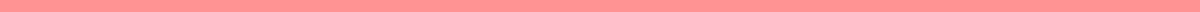 Self Introduction Speech For KidsHi everyone!My name is Jamie, and I'm 8 years old. I just moved here with my family, and I'm super excited to be in this new school and make lots of friends.I love all sorts of things! I really like dinosaurs - did you know the T-Rex had teeth as big as bananas? And I love painting and drawing, especially pictures of my dog, Max. He's a little bit naughty but super cute!I also like playing soccer with my friends after school. Running fast and scoring goals is so much fun! Oh, and I love reading books about adventures and magical places. Sometimes, I pretend I'm a knight or a wizard going on big adventures.I hope we can be friends and play together during recess. Maybe we can even trade dinosaur facts or draw some cool pictures together. I'm happy to be here and can't wait to get to know all of you!Thank you!